Le tableau blanc ou à craie est un outil pédagogique à l’usage du professeur mais aussi des élèves.Penser l’utilisation que l’on en fait lors des séances est indispensable.  Attention toutefois, les salles d’un même établissement ne sont équipées avec le même matériel. De manière ritualisée, chaque partie du tableau peut (doit) être exploitée. Si le cahier ou le classeur est l’outil pour la trace écrite de l’élève, le tableau un outil qui explicite, accompagne et clarifie la mise en œuvre de la séance.Proposition* d’utilisation d’un tableau blanc triptyque.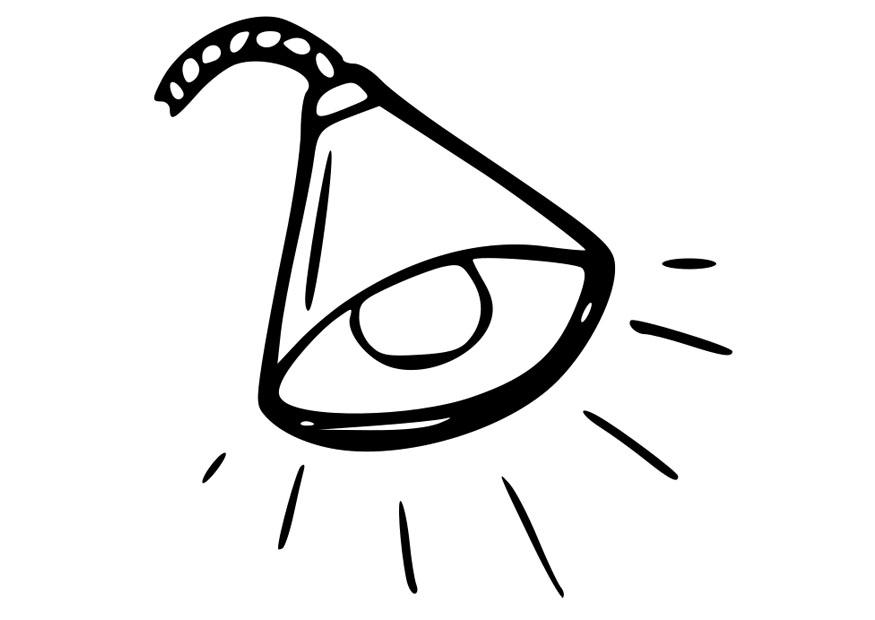 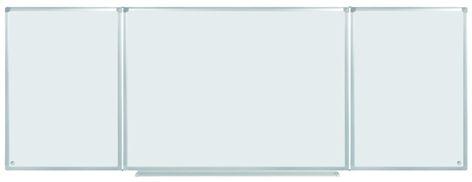 *Il ne s’agit pas d’imposer un modèle, d’autant qu’il est souvent nécessaire de s’adapter à la disposition du matériel dans la salle (les tables des élèves, le vidéoprojecteur, …).Et pour finir, une remarque. En fin de séance, le tableau doit être effacé.